平成22年版情報通信白書の利用にあたって○平成22年版情報通信白書は、原則として、自由にご利用いただけます。・平成22年版情報通信白書（HTML版（含むExcelデータ）及びPDF版）は、以下の図表リストに掲載されている図表及び第三者の出典が表示されている文章等を除き、どなたでも自由に、複製・改変・頒布・公衆送信等のあらゆる利用ができます。商用利用も可能です。・利用する際には、出典の表示をお願いします。※平成22年版情報通信白書に掲載している図には、マイクロソフト社のクリップアートを利用しているものがあります。素材だけを抜き出して販売する行為はマイクロソフト社の利用規約に反するため行うことができませんが、その他の複製・改変・頒布・公衆送信等の二次利用は行うことが可能です。（→マイクロソフト社の利用規約 http://office.microsoft.com/ja-jp/help/HA001089706.aspx）○ 詳しい利用方法については、以下を御覧ください【図表リストに掲載されている図表及び第三者の出典が表示されている文章について】・図表リストに掲載されている図表または第三者の出典が表示されている文章は、第三者が著作権その他の権利（例：写真につき肖像権・パブリシティ権など）を有している可能性があります。利用にあたっては第三者の権利を侵害することのないよう注意してください。・第三者が著作権を有している情報であっても、著作権法上、引用など、著作権者の許諾無く利用できる場合があります。【図表リストに掲載されていない図表及び第三者の出典が表示されていない文章について】・数値データ、簡単な表・グラフ等には著作権はありませんので、自由にご利用いただけるものですが、出典表示をお願いしています。・著作物性のある文章や図などの著作権は、国が保有し、総務省が管理していますが、自由な利用を認める「クリエイティブ・コモンズ・ライセンス　表示 2.1 日本」により利用を許諾しています。ご利用にあたっては、下記のライセンス表記の転載をお願いいたします。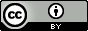 平成22年版情報通信白書 by 総務省 is licensed under a Creative Commons 表示 2.1 日本 License.http://creativecommons.org/licenses/by/2.1/jp/○ 免責事項・掲載されている情報の正確さについては万全を期しておりますが、万が一、誤りなどありましたら下記までご連絡ください。・なお、平成22年版情報通信白書に掲載している情報を用いたことで、利用者に損失等が発生した場合でも、総務省は責任を負いかねます。○ 情報通信白書に関するお問合せ先総務省　情報通信国際戦略局　情報通信政策課　情報通信経済室TEL：03-5253-5720　FAX:03-5253-6041E-MAIL：hakusho@soumu.go.jp平成22年版情報通信白書　図表リスト　以下に掲げる図表は、第三者が著作権その他の権利（例：写真につき肖像権・パブリシティ権など）を有している可能性があります。利用にあたっては第三者の権利を侵害することのないよう注意してください。出典表示の記載例【図表リストに掲載されていない図表及び第三者の出典が表示されていない文章の場合】出典：「平成22年版情報通信白書」（総務省）http://www.soumu.go.jp/johotsusintokei/whitepaper/ja/h22/html/XXXXXX.html（該当ページのURLの表記、または該当ページのURLへのリンク）licensed under CC-BY 2.1 JPhttp://creativecommons.org/licenses/by/2.1/jp/【図表リストに掲載されている図表及び第三者の出典が表示されている文章の場合】出典：「平成22年版情報通信白書」、原出典：「○○レポート」（△△株式会社）http://www.soumu.go.jp/johotsusintokei/whitepaper/ja/h22/html/XXXXXX.html（該当ページのURLの表記、または該当ページのURLへのリンク）著作権者の許諾が不要とされている利用方法・私的使用のための複製・引用・教育機関での複製　　など詳細は文化庁のホームページをご覧ください。http://www.bunka.go.jp/chosakuken/gaiyou/chosakubutsu_jiyu.html具体的な利用方法については、文化庁「著作権テキスト　～初めて学ぶ人のために～」が参考になります。http://www.bunka.go.jp/chosakuken/text/pdf/chosaku_text_100628.pdf頁図表番号タイトル35図表1-2-1-4町内会・自治会への参加頻度35図表1-2-1-5NPOやボランティアへの参加状況35図表1-2-1-6NPOやボランティア、地域の活動に参加しない理由54写真（執筆者写真）68図表1-3-1-8集中力持続時間の差異72図表1-3-2-3障がい者の雇用状況78図表ひとり親在宅就業支援事業モデルのイメージ図 80図表1-3-3-3日常生活における心配ごとの内容84図表1-3-3-5遠隔医療システム（Net4U）の仕組み85図表1-3-3-6高齢者・障がい者（チャレンジド）のためのユビキタスネットワークロボット技術の実証実験85写真原口総務大臣のユビキタスネットワークロボットのデモンストレーション視察（平成22年5月8日）87写真（執筆者写真）87写真チョコレートケーキにかかったパウダーシュガー!?90図表2-1-1-2技術革新によるICTの省電力・グリーン化（Green of ICT）の例 101図表2-2-2-1　 小麦圃場の衛星画像解析103図表2-2-2-4水揚げ情報のリアルタイム配信サービス109写真（執筆者写真）130図表（「あいちそだち」のホームページ画像）132図表3-2-1-3イノベーションの構造134図表3-2-1-6本白書におけるイノベーション環境評価の基本的な考え方150写真（執筆者写真）152図表3-2-3-1UGDにおける、ユーザーと企業の関係性及びICTの活用箇所153図表3-2-3-2Vodafone Betavineのイメージ図154図表3-2-3-3ユニチャーム「SMILEシステム」のイメージ図157図表3-2-4-1日本の強みを生かしたグローバル展開の事例166写真（執筆者写真）202図表4-4-2-1民間地上テレビジョン放送（アナログ放送）の視聴可能なチャンネル数（平成19年度末）234図表5-1-4-2　世界各国の地上デジタルテレビ放送の動向234図表5-1-4-3　ISDB-Tインターナショナルフォーラム第1回会合における日本方式採用5か国　担当大臣によるリマ宣言採択（2009年9月、於:リマ（ペルー）） 260図表5-3-4-1　新発信地表示システムと位置情報通知関連システムの統合275図表5-6-1-2　MRNロゴマーク279図表5-7-1-1　ユニバーサル・コミュニケーションの実現に向けた自動音声翻訳技術の研究開発286図表5-8-2-1　過去5年間の資金協力の状況287図表5-9-2-2　特定信書便マーク「みんなでつくる情報通信白書コンテスト2010」表紙絵部門受賞者　顔写真